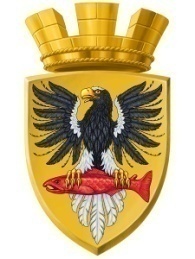 Р О С С И Й С К А Я  Ф Е Д Е Р А Ц И ЯКАМЧАТСКИЙ КРАЙП О С Т А Н О В Л Е Н И ЕАДМИНИСТРАЦИИ ЕЛИЗОВСКОГО ГОРОДСКОГО ПОСЕЛЕНИЯОт 08.04.2019 года                                                                                                    № 378-п         г.ЕлизовоОб аннулировании адреса земельному участку с кадастровым номером 41:05:0101060:387 и о присвоении нового адреса земельному участку с кадастровым номером 41:05:0101060:387 и зданиюжилого дома с кадастровым номером 41:05:0101060:2460	Руководствуясь статьей 14 Федерального закона от 06.10.2003 № 131-ФЗ «Об общих принципах организации местного самоуправления в Российской Федерации», Уставом Елизовского городского поселения, согласно Правилам присвоения, изменения и аннулирования адресов, утвержденным постановлением Правительства Российской Федерации от 19.11.2014 № 1221, на основании заявления Войцицкому А.М. и, принимая во внимание выписку из Единого государственного реестра недвижимости об основных характеристиках и зарегистрированных правах на объект недвижимости, удостоверяющую проведенную государственную регистрацию прав собственности на земельный участок от 09.08.2018 № 41:05:0101060:387-41/014/2018-3, выписку из Единого государственного реестра недвижимости об основных характеристиках и зарегистрированных правах на объект недвижимости, удостоверяющую проведенную государственную регистрацию прав собственности на жилой дом от 19.03.2019 № 41:05:0101060:2460-41/014/2019-1,ПОСТАНОВЛЯЮ:Аннулировать адрес земельному участку с кадастровым номером 41:05:0101060:387: Камчатский край, р-н Елизовский, снт. Организатор-2.Присвоить новый адрес земельному участку с кадастровым номером 41:05:0101060:387: Россия, Камчатский край, Елизовский муниципальный район, Елизовское городское поселение, Елизово г., Организатор-2 СНТ,                             Корякская ул., 14.Присвоить адрес зданию жилого дома с кадастровым номером 41:05:0101060:2460: Россия, Камчатский край, Елизовский муниципальный район, Елизовское городское поселение, Елизово г., Организатор-2 СНТ,                             Корякская ул., д.14.4. Направить настоящее постановление в Федеральную информационную адресную систему для внесения сведений установленных данным постановлением.5. Муниципальному казенному учреждению «Служба по обеспечению деятельности администрации Елизовского городского поселения» опубликовать (обнародовать) настоящее постановление в средствах массовой информации и разместить в информационно-телекоммуникационной сети «Интернет» на официальном сайте администрации Елизовского городского поселения.6. Войцицкому А.М. обратиться в филиал федерального государственного бюджетного учреждения «Федеральная кадастровая палата Федеральной службы государственной регистрации, кадастра и картографии» по Камчатскому краю для внесения изменений уникальных характеристик объекту недвижимого имущества.7. Контроль за исполнением настоящего постановления возложить на руководителя Управления архитектуры и градостроительства администрации Елизовского городского поселения.Глава администрации Елизовского городского поселения                                                      Д.Б. Щипицын